Załącznik nr  18.   Oświadczenie  o niepozostawaniu w związku małżeńskim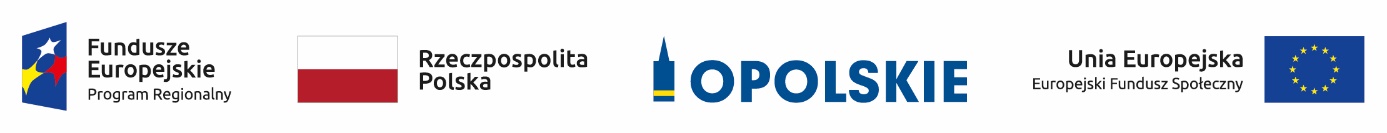 OświadczenieJa niżej podpisany/a			                            (imię i nazwisko)zamieszkały/a			                            (adres zamieszkania)PESEL                                                     …………............................................................świadomy/a odpowiedzialności za składanie oświadczeń niezgodnych z prawdąoświadczam, że nie  pozostaję w związku małżeńskim................................	                     .......................................	                         Podpis	                            Data i miejscowość